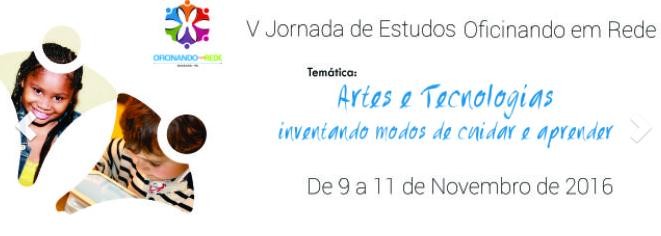 RESUMOS APROVADOSObs: os autores estarão recebendo e-mails com orientações dos avaliadores para composição do texto completo.Houve a necessidade de adequar os trabalhos nas Rodas de Conversa devido maior ou menor indicação para as mesmas. Assim, garantimos tempo- espaço para boa reflexão dos trabalhos e experiências.RESUMOS APROVADOSObs: os autores estarão recebendo e-mails com orientações dos avaliadores para composição do texto completo.Houve a necessidade de adequar os trabalhos nas Rodas de Conversa devido maior ou menor indicação para as mesmas. Assim, garantimos tempo- espaço para boa reflexão dos trabalhos e experiências.RESUMOS APROVADOSObs: os autores estarão recebendo e-mails com orientações dos avaliadores para composição do texto completo.Houve a necessidade de adequar os trabalhos nas Rodas de Conversa devido maior ou menor indicação para as mesmas. Assim, garantimos tempo- espaço para boa reflexão dos trabalhos e experiências.Eixo TemáticoTÍTULOAUTOR(ES)1.	Saúde	Mental,	Artes	e Tecnologias.I  MOSTRA CULTURAL DO  CAPS  I  DE ASSU:  um relato  deexperiência da exposição de artes enquanto estratégia de inclusão socialLuana Nagly Cordeiro Kisia Cristina de Oliveira e Melo Antônio Henrique Braga da Costa Jocasta Maria Oliveira Moraes Francilene Patrícia Januário Freire1.	Saúde	Mental,	Artes	e Tecnologias.OFICINANDO COM AS FAMÍLIAS DE JOVENS E  CRIANÇAS USUÁRIOS DO CENTRO DE ATENÇÃO PSICOSSOCIAL INFANTIL (CAPSI) DE MOSSORÓ UTILIZANDO O DESENHO DE FORMASMax Silva de Oliveira Maria Aridenise Macena Fontenelle1. Saúde Mental, Artes e Tecnologias.TV CAPS BRASIL: um relato de experiência da realização de oficinas terapêuticas enquanto estratégia de inclusão socialJocasta Maria Oliveira Morais Antônio Henrique Braga da Costa Francilene Patrícia Januário Freire Kisia Cristina de Oliveira e MeloLuana Nagly Cordeiro1. Saúde Mental, Artes e Tecnologias.FOTOGRAFIA E SAÚDE MENTAL: A POTENCIALIDADE DAS IMAGENS FOTOGRÁFICAS COMO VIA DE COMUNICAÇÃOMaria dos Navegantes Almeida da Silva
Gerciane Maria da Costa Oliveira
1.	Saúde	Mental,	Artes	e Tecnologias.SALA DE RECURSOS MULTIFUNCIONAISSandra Regina da Silva Cabral Vera Lúcia Rodrigues Paula1. Saúde Mental, Artes e Tecnologias.A	INTERSETORIALIDADE	COMO	FERRAMENTA	NOCOMBATE ÀS ENDEMIAS: relato de experiênciaLuana de Sousa Pereira Karla Simões Cartaxo Pedrosa Verusa Fernandes Duarte1. Saúde Mental, Artes e Tecnologias.GESTÃO DO DESCARTE DOS RESIDUOS ELETROELETRÔNICOS PELO USO DE INOVAÇÕES TECNOLÓGICASMaria do Socorro Santos de Assis Castro Karla Rosane do Amaral Demoly2. Educação, Saúde Mental e Sociedade.AS CONTRIBUIÇÕES DAS HISTÓRIAS EM QUADRINHOS NA SALAS DE AULAS COMO RECURSO DIDÁTICOFrancineide Costa Morais2. Educação, Saúde Mental e Sociedade.TECNOLOGIAS	DIGITAIS	E	PRÁTICAS	DE ALFABETIZAÇÃOMaria de Fátima de Lima das Chagas2. Educação, Saúde Mental e Sociedade.HISTÓRIAS ITINERANTES – PARA OUVIR E BRINCAR: A EXPERIÊNCIA DE UMA OFICINA EM REDESheyla Werner2. Educação, Saúde Mental e Sociedade.CIBERESPAÇO E ENSINO: O FACEBOOK COMO INSTRUMENTO PEDAGOGICO NO PROCESSO DE ENSINO- APRENDIZAGEMPamella Rochelle Rochanne Dias de OliveiraMaria Naftally Dantas Barbosa Vinnicius Luan dos Santos Costa2. Educação, Saúde Mental e Sociedade.ESTRATÉGIAS	PEDAGÓGICAS	E	DA	ESTIMULAÇÃO ESSENCIAL PARA CRIANÇAS COM  DEFICIÊNCIAFrancileide Monteiro da Silva Vieira Francisca Monteiro da Silva Perez2. Educação, Saúde Mental e Sociedade.A INCLUSÃO E  O USO DAS  TECNOLOGIAS   ASSISTIVAS:uma experiência na educação básicaAntônia Maira Emelly Cabral da Silva Vieira Marli Chagas Dantas Nascimento Odalânia Aparecida de Oliveira Souza2. Educação, Saúde Mental e Sociedade.O ENSINO DE CIÊNCIAS EM ENTIDADES REPRESENTATIVAS DA COMUNIDADE SURDA: UM ESTUDO DE CASO NO CAS-MOSSORÓGisele Pereira Gama GarciaFrancisco Ebson Gomes-Sousa3.	Trabalho,	Instituições	e Organizações.BRAIN SIST - SISTEMA DE INFORMAÇÃO PARA TOMADA DE DECISÃO EM SAÚDE MENTALWashington Sales do Monte3. Trabalho, Instituições e Organizações.APRENDER, ENSINAR E FAZER: um saber “outro” na perspectiva dos sujeitos que dialogam e atribuem significados ao fazer um sistema único de saúde – SUS mais humanoAntônia Selma de Oliveira Câmara3.	Trabalho,	Instituições	e Organizações.OFICINAS TERAPEUTICAS: um novo modo de produzir cuidado em saúde mentalAntônio Henrique Braga da CostaLuana Nagly Cordeiro Kisia Cristina de Oliveira e Melo Jocasta Maria Oliveira Moraes Francilene Patrícia Januário Freire3.	Trabalho,	Instituições	e Organizações.PROJETO MULHERES QUE FALAM: TRABALHANDO EM REDE NA SAÚDE MENTALKisia Cristina de Oliveira e MeloLuana Nagly Cordeiro Antônio Henrique Braga da Costa Jocasta Maria Oliveira Moraes Nívia Lúcia de Andrade Oliveira3.	Trabalho,	Instituições	e Organizações.A	IMPORTÂNCIA	DA	EDUCAÇÃO	POPULAR	NAFORMAÇÃO EM ENFERMAGEM: um relato de experiênciaAna Beatriz de Oliveira Fernandes Brenda Chaves Diógenes Júlia Diana Pereira Gomes Ianca Pereira Silva DantasLíbne Lidianne da Rocha e Nóbrega3.	Trabalho,	Instituições	e Organizações.AS IDENTIDADES, AS RELAÇÕES COM OS SUJEITOS E SUAS PRÁTICAS SOCIAISMaria Iratelma Marcos de Camargo Von Zuben3.	Trabalho,	Instituições	e Organizações.ESCUTAR-FAZER-JOGAR-APRENDER: a experiência do Pedagogo no CAPSiLuisa Maria Nunes da Cunha3.	Trabalho,	Instituições	e Organizações.JUSTIÇA TERAPÊUTICAMichaell Magnos Chaves de Oliveira  Luisa Maria Nunes da Cunha4. Políticas Públicas e Democracia.AUTONARRATIVAS     E     MODOS     DE     EN-AGIR     EMEDUCAÇÃO, SAÚDE MENTAL E DIREITO: experiência das famílias dos jovens participantes do Programa Oficinando em  Rede de MossoróVicente Celeste de Oliveira Júnior Karla Rosane do Amaral Demoly Ana Lúcia Oliveira Aguiar4. Políticas Públicas e Democracia.O	MARKETING	NAS	ESCOLAS:	uma	análise	sobre	as estratégias aplicadas nas instituições de ensino básicoMaria Naftally Dantas Barbosa Pamella Rochelle Rochanne Dias de Oliveira4. Políticas Públicas e Democracia.A INTERFACE ENTRE AS POLÍTICAS PÚBLICAS DE SAÚDE MENTAL E O PROGRAMA REDE DE OFICINANDOS NA SAÚDE NO CAPSI EM MOSSORÓ – RNLia Rodrigues Lessa de Lima4.	Políticas	Públicas	e Democracia.CAMINHOS  DA  ATENÇÃO   EM   SAÚDE	MENTAL   DO MUNICÍPIO DE ASSÚ/RNClaudielly Ferreira da Silva Kisia Cristina de Oliveira e MeloLuana Nagly Cordeiro Deivson Wendell da Costa Lima Juce Ally Lopes de Melo4.	Políticas	Públicas	e Democracia.DA REFORMA MANICOMIAL PARA A REDE DE ATENÇÃO À SAÚDE MENTAL Cristhiane Marques de FreitasKarla Rosane do Amaral Demoly4. Políticas Públicas e Democracia.ANÁLISE DO PROGRAMA BOLSA PERMANÊNCIA NA PERSPECTIVA DOS ESTUDANTES QUILOMBOLAS BENEFICIÁRIOS DA COMUNIDADE LOTEAMENTO JAQUEIRAAndréa Queiroz Silva- UFRB Lúcia Maria Aquino de Queiroz- UFRB4. Políticas Públicas e Democracia.SAÚDE DA FAMÍLIA E SAÚDE MENTAL: possibilidades de articulação em um contexto de zona ruralMaria Isabel Silva GuilhermeJacileide Guimarães